Муниципальное бюджетное общеобразовательное учреждение«ЯЛТИНСКАЯ СРЕДНЯЯ ШКОЛА № 7»муниципального образования городской округ Ялта Республики Крым298600, РК, г. Ялта, ул. Кирова, д. 9, тел. 3654-23-50-60, e-mail: yalta7777777@mail.ruКонспект урокапо геометриив 11 классепо теме «Симметрия в пространстве»Подготовилаучитель математикиУланова Елена Евгеньевнаг. Ялта, 2016Фрагмент логически завершённого дня по теме «Математика вокруг нас»Тема: Симметрия в пространствеЦели: - обучающие:		обобщение и систематизация знаний по теме «Симметрия на  плоскости»;усвоение обучающимися знаний о симметрии в       			пространстве;формирование умени решать задачи- воспитательные:	пробуждение устойчивого интереса к предмету;				воспитание понимая тесной связи математики с другими науками и практикой;- развивающая:	развитие любознательности учащихся, познавательного интереса, логикиЗадачи:			- формирование пространственного мышления- воспитание человека, умеющего ценить прекрасноеОбразовательные технологии: 		здоровьесберегающая технология обучения и воспитания 				д.м.н. Базарного В.Ф., проблемное обучение, ИКТ.Принципы обучения - дидактические:Систематичности и последовательности обучения.Доступности (опора на знания учащихся).Индивидуализации обучения (учёт психологических типов восприятия материала учащимися, дифференциация дидактического материала к заданиям).Научности.Связь теории с практикой.Использование межпредметных связей.Оборудование: 	плакаты, телевизор, компьютер.Литература:Атанасян Л.С., Бутузов В.Ф и др. Геометрия 10-11: базовый и профильный уровни – М.: Просвещение, 2010Смирнова И.М. В мире многогранников. М., 1990. Шафрановский И.И. Симметрия в природе. Л., 1988.http://eor.edu.ru/ - Федерального портала ФЦИОРhttp://school-collection.edu.ru/ - Единая коллекция цифровых образовательных ресурсов (ЦОР) http://nips.riss-telecom.ru/poli/Ход урока1. Организационный момент2. Мотивация познавательной деятельностиНа экране – слайды с изображением симметричных предметов: снежинки, листья, кристаллы; архитектурные сооружения и т.д.Слова учителя:Мы живем в очень красивом и гармоничном мире. Нас окружают предметы, радующие глаз. Например, бабочка, лист платана, снежинка. 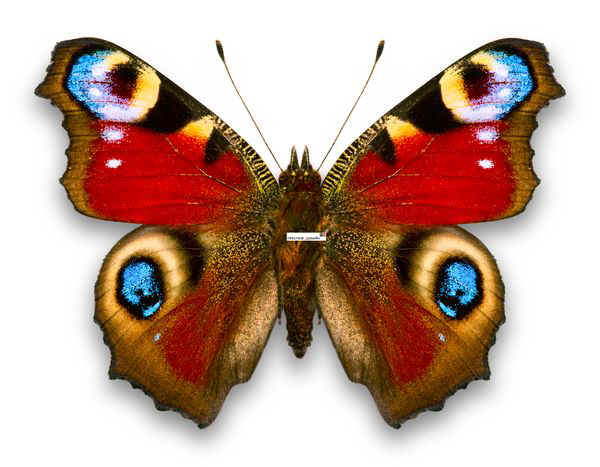 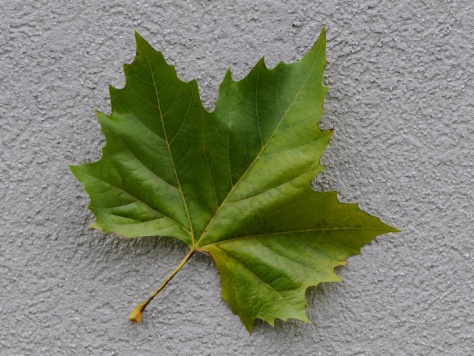 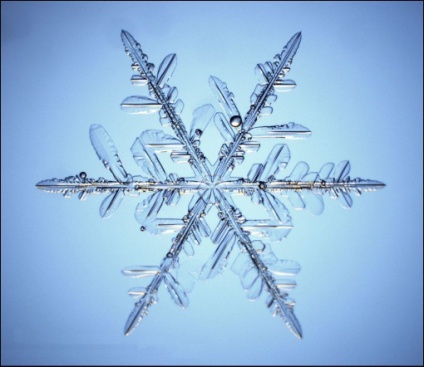 Посмотрите, как они прекрасны! В чем же загадка (или, напротив, разгадка) такой красоты? Какие слова просятся на язык при виде великолепных архитектурных шедевров, которые вы видете сейчас на экране? Красота. А еще? Гармония. Соразмерность. Пропорциональность. И, наконец, симметрия. Беляева Оля:«Раз, стоя перед черной доской и рисуя на ней мелом разные фигуры, я вдруг был поражен мыслью: почему симмерия приятна для глаз?  Что такое симметрия? Это врожденное чувство. На чем же оно основано? Разве во всем в жизни симметрия?»Эти слова принадлежат Льву Николаевичу Толстому. Вы можете прочитать их в повести «Отрочество». 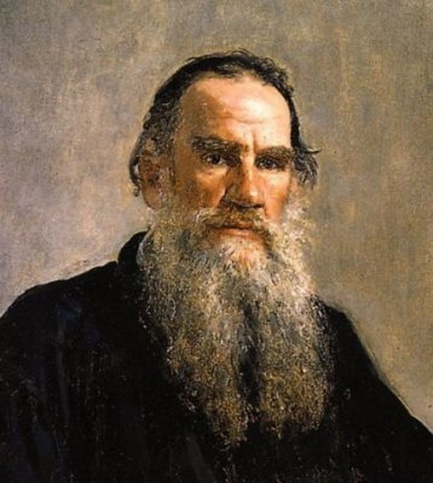 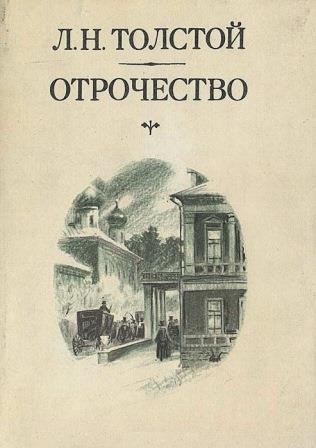 - Так что же такое симметрия?Давайте вспомним то, что нам известно об этом понятии.3. Актуализация опорных знания. Основная часть.3.1. Понятие симметрии относительно точки.Дело в том, что определение симметрии отнсоительно точки, известное из планиметрии, остается правильным и для стереометрии. Вопрос: каогда точки А и А1 называются симметричными относительно точки?Ответ: точки А и А1 называются симметричными относительно точки О, если точка О – середина отрезка АА1.			 А1                                О             А 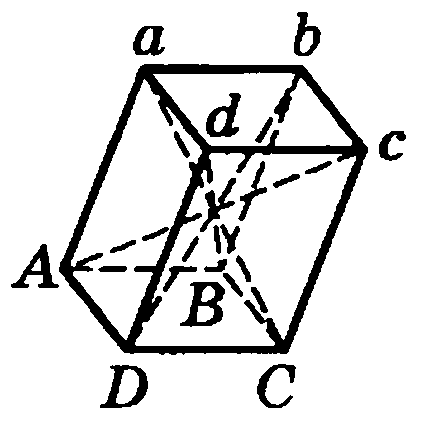 Решение задач:1. Дана точка А(1;2;3). Найти координаты точки А1, симметричной точке А относительно начала координат.2. Точки А (5;-3;4) и В (-3; 1; -2) симметричны относительно точки С. Найти координаты точки С.3. Точка А(1;2;3) симметрична точке В относительно точки С (3;2;1). Найдите координаты точки В.3.2. Понятие симметрии относительно прямой в пространствеВопрос. Когда точки А и А1 называются симметричными отнописительно прямой e?Ответ.  Точки А и А1 называются симметричными относительно прямой e, если данная прямая проходит через середину отрезка АА1 и перпендикулярна к нему.Решение задач1. Дана точка А (1;2;3). Найти координаты точки, симметричной ей относительно оси х,y,z.Презентации учащихся:Презентация 1 «О симметрии в природе»Презентация 2 «О симметрии в архитектуре»Презенатция 3 «О симметрии в живописи»4. Физкультминутка (офтальмотренажёр)1) ленивые восьмерки ∞2) симметричные движения обеими руками3.3. Понятие симметрии относительно плоскостиТочки  А и А1 называются симметричными относительно плоскости α, если эта плоскость перпендикулярна отрезку АА1 и делит его пополам. Презентация 4 «Симметрия относительно плоскости»Решение задач:1. Сколько плоскостей симметрии имеет:а) отрезок;б) прямая;в) окружность;г) плоскость;д) куб.Постройте от руки фигуру, симметричную кубу относительно плоскости АВС.                                                В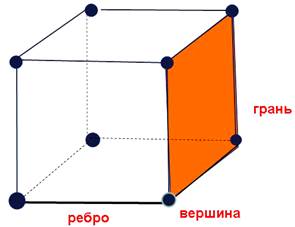                                 А                                                         СВ									А   С5. Рефлексия- Что мы повторили? Что узнали нового?- Блиц-опрос по основноым вопросам темы.- Что понравилось на уроке?- Что показалось сложным?«Симметрия, как бы широко или узко мц не понимали это слово, есть идея, которой человек пытается облегчить или создать порядок, красоту и совершенство». 					Герман Вейль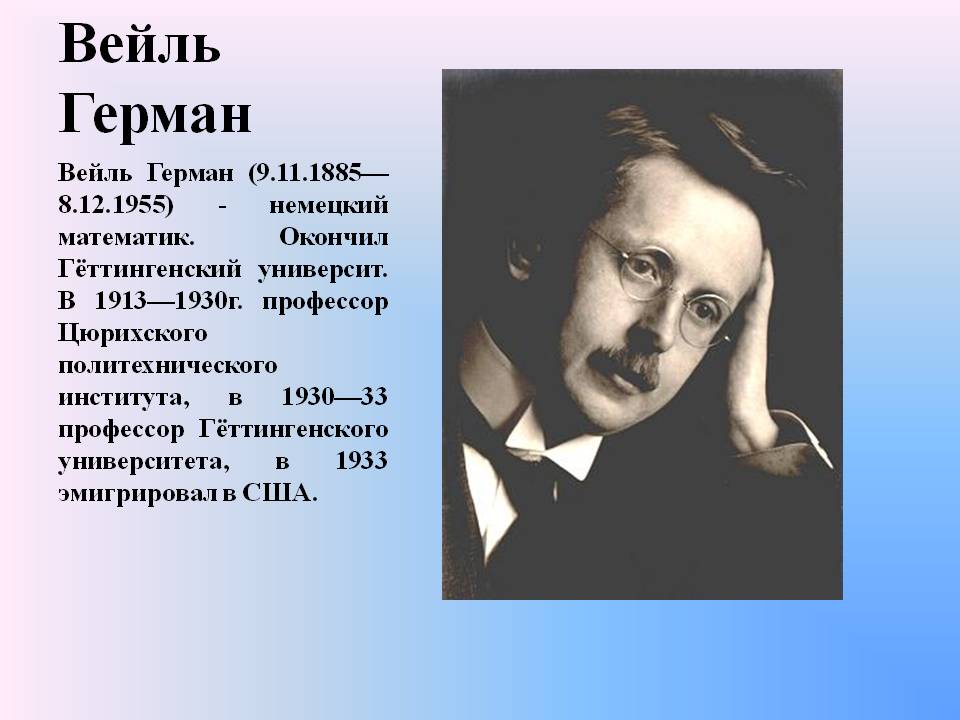 6. Подведение итогов урока. Домашнее задание.1) Нарисовать:  геометрические фигуры, предметы, живые существа, которые имеют ось (центр) симметрии.2)Индивидуальное творческое задание учащимся.  Написать реферат на тему: «Симметрия в быту, технике и физике».